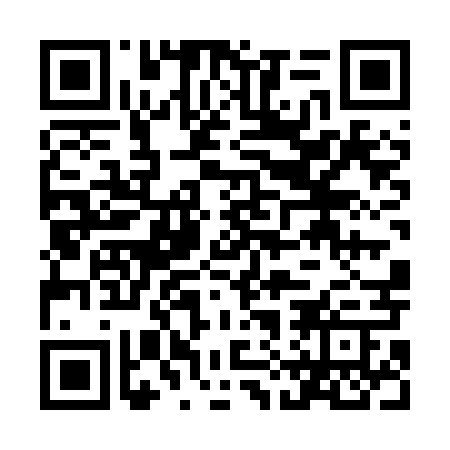 Ramadan times for Ruda Koscielna, PolandMon 11 Mar 2024 - Wed 10 Apr 2024High Latitude Method: Angle Based RulePrayer Calculation Method: Muslim World LeagueAsar Calculation Method: HanafiPrayer times provided by https://www.salahtimes.comDateDayFajrSuhurSunriseDhuhrAsrIftarMaghribIsha11Mon4:064:065:5611:443:385:325:327:1612Tue4:034:035:5411:433:395:345:347:1813Wed4:014:015:5111:433:405:365:367:2014Thu3:593:595:4911:433:425:375:377:2215Fri3:563:565:4711:433:435:395:397:2416Sat3:543:545:4511:423:445:415:417:2517Sun3:513:515:4311:423:465:425:427:2718Mon3:493:495:4011:423:475:445:447:2919Tue3:463:465:3811:413:485:465:467:3120Wed3:443:445:3611:413:505:475:477:3321Thu3:413:415:3411:413:515:495:497:3522Fri3:393:395:3111:413:525:515:517:3723Sat3:363:365:2911:403:545:525:527:3924Sun3:333:335:2711:403:555:545:547:4125Mon3:313:315:2511:403:565:565:567:4326Tue3:283:285:2211:393:575:575:577:4527Wed3:263:265:2011:393:595:595:597:4728Thu3:233:235:1811:394:006:016:017:4929Fri3:203:205:1611:384:016:026:027:5130Sat3:173:175:1311:384:026:046:047:5331Sun4:154:156:1112:385:047:067:068:551Mon4:124:126:0912:385:057:077:078:572Tue4:094:096:0712:375:067:097:098:593Wed4:064:066:0412:375:077:107:109:014Thu4:044:046:0212:375:087:127:129:035Fri4:014:016:0012:365:107:147:149:066Sat3:583:585:5812:365:117:157:159:087Sun3:553:555:5612:365:127:177:179:108Mon3:523:525:5312:365:137:197:199:129Tue3:493:495:5112:355:147:207:209:1410Wed3:473:475:4912:355:157:227:229:17